Załącznik do uchwały Nr LXXV/1094/23Sejmiku Województwa Małopolskiego z dnia 20 listopada 2023. r.Regulamin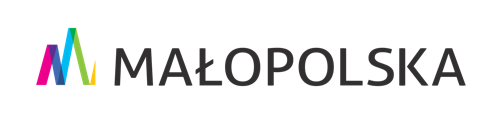 określający szczegółowe zasady, tryb przyznawania i pozbawiania oraz rodzaje 
i wysokość stypendiów sportowych Województwa Małopolskiego pn. „Fundusz stypendialny im. Stefana Kapłaniaka”§ 1.Ustanawia się okresowe stypendia sportowe dla osób fizycznych za osiągnięte wyniki sportowe, w międzynarodowym lub krajowym współzawodnictwie sportowym, w sportach o istotnym znaczeniu dla Województwa Małopolskiego, 
tj. dyscyplinach, które znajdowały się w programie Igrzysk Olimpijskich (letnich i zimowych), Igrzysk Paraolimpijskich (letnich i zimowych) oraz Igrzysk Głuchych (letnich i zimowych), w momencie zdobywania przez zawodnika wyniku sportowego, jednego z wymienionych w ust. 4 niniejszego paragrafu, zwane dalej „stypendiami”. W przypadku uzyskania wyniku sportowego w dyscyplinach znajdujących się 
w programie Igrzysk Paraolimpijskich i Igrzysk Głuchych musi być on zdobyty przez zawodnika uprawnionego do startu w tego typu zawodach.Celem funduszu stypendialnego jest wspieranie utalentowanych małopolskich sportowców, ich rozwoju indywidualnego oraz wzrostu poziomu sportowego stypendystów. Podstawą ubiegania się o stypendium jest spełnienie następujących warunków, tj. osiągnięcie wyniku sportowego, jednego z niżej wymienionych 
w kategorii wiekowej: senior, młodzieżowiec, junior, junior młodszy, młodzik, 
z zastrzeżeniem ust. 1 niniejszego paragrafu: zdobycie medalu (złotego, srebrnego, brązowego) na igrzyskach olimpijskich, igrzyskach paraolimpijskich, igrzyskach głuchych,zdobycie medalu (złotego, srebrnego, brązowego) na mistrzostwach świata, zdobycie medalu (złotego, srebrnego, brązowego) na mistrzostwach Europy, uzyskanie nominacji uprawniającej do startu w igrzyskach olimpijskich, igrzyskach paraolimpijskich, igrzyskach głuchych,zdobycie medalu (złotego, srebrnego, brązowego) na: mistrzostwach Polski organizowanych przez odpowiednie polskie związki sportowe w danym sporcie lub krajową organizację prowadzącą współzawodnictwo sportowe osób z niepełnosprawnościami w danym sporcie. § 2.Stypendia mogą być przyznane mieszkańcom województwa małopolskiego, którzy osiągnęli wynik sportowy, zgodnie z zapisami § 1. W danym roku kalendarzowym przyznaje się jedno stypendium za jeden wynik sportowy, jaki wskazany zostanie we wniosku i potwierdzony odpowiednio przez właściwy Polski Związek Sportowy, lub Polski Komitet Olimpijski, lub Okręgowy Związek Sportowy właściwy dla danego sportu, lub krajową organizację prowadzącą współzawodnictwo sportowe osób z niepełnosprawnościami. Zawodnik nie może otrzymać stypendium w ramach przedmiotowego funduszu, za ten sam wynik sportowy, jaki wskazany będzie we wniosku do nagrody 
pn. „Małopolski Laur Sportu”. Istnieje możliwość złożenia wniosku o stypendium w ramach funduszu za inny wynik sportowy, z zastrzeżeniem  § 1. Termin, miejsce i sposób składania wniosków o stypendium, określone są w § 4 niniejszego Regulaminu.§ 3.W ramach funduszu stypendialnego można ubiegać się o stypendia za osiągnięcia sportowe uzyskane w okresie od dnia 1 stycznia do dnia 31 grudnia roku poprzedzającego rok udzielenia stypendium.Stypendia sportowe przyznaje się na okres 12 miesięcy w danym roku kalendarzowym. Uposażenie będzie obejmowało wyrównanie od miesiąca stycznia danego roku, z zastrzeżeniem zapisów § 6 ust.1 pkt 9.Wysokość stypendium stanowi kwota:odpowiednio do 3 000 zł, do 2 800 zł, do 2 600 zł miesięcznie za osiągnięty wynik sportowy, wymieniony w § 1 ust. 4 lit. a – za medal złoty, srebrny, brązowy, odpowiednio do 2 400 zł, do 2 200 zł, do 2 000 zł miesięcznie za osiągnięty wynik sportowy, wymieniony w § 1 ust. 4 lit. b – za medal złoty, srebrny, brązowy, odpowiednio do 1 800 zł, do 1 600 zł, do 1 400 zł miesięcznie za osiągnięty wynik sportowy, wymieniony w § 1 ust. 4 lit. c – za medal złoty, srebrny, brązowy, do 1 200 zł miesięcznie za osiągnięty wynik sportowy, wymieniony w § 1 
ust. 4 lit. d, odpowiednio do 1 000 zł, do 900 zł, do 800 zł miesięcznie za osiągnięty wynik sportowy, wymieniony w § 1 ust. 4  lit. e – za medal złoty, srebrny, brązowy. Zawodnikom zespołowych dyscyplin sportowych oraz zawodnikom sportów indywidualnych, którzy uzyskali wynik w rywalizacji par, osad, zespołów, drużyn, przyznaje się stypendium w wysokości do 50% wysokości stypendium. Kwota stypendium wypłacona będzie po uwzględnieniu ewentualnych potrąceń wynikających ze złożonego Oświadczenia do celów podatkowych i ZUS oraz Aktualizacji Oświadczenia do celów podatkowych i ZUS, będącymi załącznikami do umowy. Stypendium wypłacone będzie w dwóch transzach tj.: do 15 sierpnia oraz do 31 grudnia w danym roku kalendarzowym, w którym Zarząd Województwa Małopolskiego podejmie decyzję o przyznaniu stypendium w drodze uchwały. Wypłata stypendium nastąpi na wskazany przez stypendystę lub jego rodzica / opiekuna prawnego rachunek bankowy.Zobowiązuję się stypendystę:do złożenia Oświadczenia do celów podatkowych i ZUS w terminie do 30 dni od daty przyznania stypendium uchwałą Zarządu Województwa Małopolskiego, ale nie później niż do dnia 30 maja;do podpisania umowy stypendialnej niezwłocznie po otrzymaniu informacji z departamentu właściwego ds. sportu w Urzędzie Marszałkowskim Województwa Małopolskiego, jednak nie później niż do dnia 15 lipca, celem wypłaty pierwszej transzy;do złożenia Oświadczenia do celów podatkowych i ZUS w terminie od 1 do 30 października, celem wypłaty drugiej transzy. Ostateczna liczba stypendystów i wysokość przyznanych świadczeń, uzależniona będzie od możliwości finansowych Województwa Małopolskiego.Stypendia wypłacane będą w ramach środków finansowych Województwa Małopolskiego, dostępnych na dany rok budżetowy. Wysokość stypendium wyrażone jest kwotą w zł brutto.Szczegółowe warunki wypłaty stypendium określi umowa zawarta pomiędzy Województwem a Stypendystą (lub z jego rodzicem/opiekunem prawnym, działającym w imieniu i na rzecz Stypendysty), której treść zostanie przyjęta stosowną uchwałą Zarządu Województwa Małopolskiego. Otrzymane stypendium, Stypendysta przeznaczy w szczególności na swój rozwój sportowy, celem osiągnięcia w przyszłości jak najlepszych wyników sportowych. Zobowiązuje się stypendystę do umieszczenia logo Województwa Małopolskiego, m.in. na stronie www zawodnika/klubu, w mediach społecznościowych oraz informowania o udzieleniu stypendium ze środków finansowych otrzymanych od Województwa Małopolskiego, m.in. w wystąpieniach publicznych, czy w mediach społecznościowych stypendysty.Wizualizacja logo Województwa Małopolskiego oraz zasady jego stosowania znajdują się na stronie Województwa Małopolskiego pod adresem: http://www.malopolska.pl/marka-malopolska/system-identyfikacji-wizualnej-wojewodztwa-malopolskiego.§ 4.Kandydatów do stypendiów mogą zgłaszać m.in.: osoby fizyczne, polskie związki sportowe, stowarzyszenia kultury fizycznej, związki stowarzyszeń kultury fizycznej. Zgłoszenia własnej kandydatury może dokonać osoba uprawniona do stypendium, tj. pełnoletni zawodnik, lub w przypadku zawodników niepełnoletnich, jego rodzic / opiekun prawny.Zgłoszenie, o którym mowa w ust.1, należy dokonać zgodnie z wnioskiem, którego wzór określa załącznik nr 1 do niniejszego Regulaminu.Wnioskodawca bierze pełną odpowiedzialność za prawidłowość danych wpisanych we wniosku.Osiągnięty wynik sportowy kandydata do stypendium, wskazany we wniosku, musi zostać potwierdzony, odpowiednio przez: właściwy Polski Związek Sportowy, lub Polski Komitet Olimpijski, lub Okręgowy Związek Sportowy właściwy dla danego sportu, lub krajową organizację prowadzącą współzawodnictwo sportowe osób z niepełnosprawnościami - zgodnie z załącznikiem nr 2 do niniejszego Regulaminu. Zobowiązuje się jednocześnie Wnioskodawcę do niezwłocznego informowania 
o każdej zmianie mającej wpływ na przyznane stypendium.Wniosek o przyznanie stypendium sportowego pn. „Fundusz stypendialny im. Stefana Kapłaniaka” należy złożyć w departamencie właściwym ds. sportu w Urzędzie Marszałkowskim Województwa Małopolskiego do dnia 31 stycznia każdego roku, w którym stypendium ma być wypłacone.Dopuszcza się składanie wniosków w następujący sposób: za pośrednictwem poczty - na adres korespondencyjny: Urząd Marszałkowski Województwa Małopolskiego, ul. Racławicka 56, 30-017 Kraków, z dopiskiem na kopercie: Stypendia sportowe pn. „Fundusz stypendialny im. Stefana Kapłaniaka”.na Dzienniku Podawczym Urzędu Marszałkowskiego:w Krakowie przy ul. Racławickiej 56; z dopiskiem na kopercie: Stypendia sportowe pn. „Fundusz stypendialny im. Stefana Kapłaniaka”.w Agendach Zamiejscowych Urzędu Marszałkowskiego:w Miechowie – ul. Warszawska 10,w Nowym Targu – al. Tysiąclecia 44,w Nowym Sączu – ul. Jagiellońska 52,w Oświęcimiu – ul. Górnickiego 1,w Suchej Beskidzkiej – ul. J. Piłsudzkiego 23,w Tarnowie – al. Solidarności 5-9,w Zakopanem – ul. Kościeliska 7.z dopiskiem na kopercie: Stypendia sportowe pn. „Fundusz stypendialny im. Stefana Kapłaniaka”.O zachowaniu terminu złożenia wniosku za pośrednictwem poczty lub 
osobiście decyduje data wpływu do Urzędu Marszałkowskiego Województwa Małopolskiego / Agendy Zamiejscowej Urzędu Marszałkowskiego. Wnioski złożone po wyznaczonym terminie, o którym mowa w ust. 6 niniejszego paragrafu, nie będą rozpatrywane. § 5.Weryfikacji formalnej złożonych wniosków, tj. w szczególności sprawdzenia kompletności i prawidłowości wniosku, dokonuje departament właściwy ds. sportu w Urzędzie Marszałkowskim Województwa Małopolskiego.Komisja Stypendialna mająca charakter opiniodawczy dla Zarządu Województwa Małopolskiego zatwierdza wyniki oceny formalnej wniosków dokonanej przez departament właściwy ds. sportu Urzędzie Marszałkowskim Województwa Małopolskiego.Oceny merytorycznej wniosków o przyznanie stypendium, dokonuje Komisja Stypendialna. Komisja Stypendialna jest powołana przez Zarząd Województwa Małopolskiego, stosowną uchwałą. Przewodniczący lub Zastępca Przewodniczącego Komisji, może zapraszać do udziału w pracach Komisji przedstawicieli instytucji i organizacji działających 
w sferze szeroko pojętej kultury fizycznej, a także innych ekspertów zewnętrznych, spoza składu Komisji Stypendialnej, z głosem konsultacyjnym.Posiedzenie Komisji Stypendialnej w danym roku kalendarzowym zwołuje jej Przewodniczący lub Zastępca Przewodniczącego Komisji.  Rozstrzygnięcia Komisji podejmowane są w głosowaniu jawnym, w obecności co najmniej połowy członków, bezwzględną większością głosów członków obecnych na posiedzeniu. W przypadku równej ilości głosów o przyznaniu stypendium decyduje głos Przewodniczącego, lub w przypadku jego nieobecności Zastępcy Przewodniczącego Komisji.Komisja ma prawo występowania do  Wnioskodawcy (w formie papierowej, elektronicznej lub telefonicznej) o przedstawienie dodatkowych wyjaśnień 
i informacji.Komisja przedkłada Zarządowi Województwa Małopolskiego propozycję wykazu stypendystów i wysokości proponowanego stypendium, kierując się ilością złożonych wniosków oraz możliwościami finansowymi budżetu Województwa Małopolskiego.Zarząd Województwa Małopolskiego podejmując uchwałę o przyznaniu stypendiów, bierze pod uwagę ocenę merytoryczną Komisji Stypendialnej. Stypendium przyznaje Zarząd Województwa Małopolskiego w drodze uchwały.Od decyzji Zarządu Województwa Małopolskiego nie przysługuje odwołanie. § 6.Stypendystę pozbawia się stypendium, jeżeli:został prawomocnie pozbawiony osiągnięcia sportowego, które było podstawą przyznania stypendium;został zdyskwalifikowany lub pozbawiony praw zawodnika;naruszył przepisy antydopingowe;nałożono na niego karę dyscyplinarną m.in. przez polski lub okręgowy związek sportowy lub macierzysty klub sportowy;otrzymano informację z klubu sportowego o zaniedbywaniu przez zawodnika obowiązku realizacji programu szkoleniowego (zaprzestania startów lub treningów), określonego, np. przez klub sportowy, którego jest członkiem;  zaprzestał uprawiania sportu przez okres dłuższy niż 6 miesięcy (m.in. gdy utracił zdolność do uprawiania sportu z przyczyn zdrowotnych, stwierdzoną orzeczeniem wydanym przez lekarza posiadającego kwalifikacje uprawniające do wydania orzeczenia lekarskiego); zmienił miejsce zamieszkania na miejscowość poza teren województwa małopolskiego, z zamiarem stałego pobytu; uzyskał stypendium na podstawie nieprawdziwych danych;nie dostarczył poprawnie wypełnionego Oświadczenia do celów podatkowych 
i ZUS w terminie do 30 dni od daty przyznania stypendium uchwałą Zarządu Województwa Małopolskiego, ale nie później niż do 30 maja, w danym roku kalendarzowym. O zachowaniu terminu decyduje data wpływu do Urzędu Marszałkowskiego Województwa Małopolskiego; nie podpisał umowy stypendialnej do dnia 15 lipca, w danym roku kalendarzowym, w którym Zarząd Województwa Małopolskiego podjął decyzję o przyznaniu stypendium w drodze uchwały;nie dostarczył poprawnie wypełnionego Oświadczenia do celów podatkowych i ZUS w terminie od 1 do 30 października, w danym roku kalendarzowym, w którym Zarząd Województwa Małopolskiego podjął decyzję o przyznaniu stypendium w drodze uchwały. O zachowaniu terminu decyduje data wpływu do Urzędu Marszałkowskiego Województwa Małopolskiego;  złożył oświadczenie o rezygnacji ze wsparcia stypendialnego w ramach przedmiotowego funduszu.Wnioskodawca (w tym również sam stypendysta lub jego rodzic / opiekun prawny) jest zobowiązany do niezwłocznego informowania o wszelkich okolicznościach mogących mieć wpływ na pozbawienie przyznanego stypendium, poprzez pisemne powiadomienie departamentu właściwego ds. sportu w Urzędzie Marszałkowskim Województwa Małopolskiego, o zaistnieniu okoliczności, 
o których mowa w ust.1 pkt 1 – 8 niniejszego paragrafu.Decyzję o pozbawieniu stypendium podejmuje Zarząd Województwa Małopolskiego w drodze uchwały. Utrata prawa do pobierania stypendium następuje począwszy od miesiąca, 
w którym nastąpiły okoliczności, o których mowa w ust. 1 pkt 1-8 oraz 12  niniejszego paragrafu.W przypadku nie dostarczenia poprawie wypełnionego Oświadczenia do celów podatkowych i ZUS, o którym mowa w ust. 1 pkt 9 niniejszego paragrafu oraz nie podpisania umowy stypendialnej o której mowa w ust. 1 pkt 10 niniejszego paragrafu, utrata prawa do pobierania stypendium następuje za cały okres przyznania stypendium.W przypadku nie dostarczenia poprawie wypełnionego Oświadczenia do celów podatkowych i ZUS, o którym mowa w ust. 1 pkt 11 niniejszego paragrafu utrata prawa do pobierania stypendium następuje za okres od lipca do grudnia danego roku.Stypendysta jest zobowiązany do niezwłocznego informowania o zaistniałych zmianach informacji zawartych w Oświadczeniu / Aktualizacji oświadczenia do celów podatkowy i ZUS. Jeżeli brak tych danych spowoduje konsekwencje finansowe dla Urzędu, stypendysta będzie zobowiązany do ich pokrycia w pełnej wysokości.Nienależnie pobrane stypendium podlega zwrotowi na rachunek bankowy Województwa Małopolskiego, na zasadach określonych w stosownych ustawach. § 7.Zarząd Województwa Małopolskiego ogłasza nabór wniosków o przyznanie stypendium sportowego „Fundusz stypendialny im. Stefana Kapłaniaka”, poprzez zamieszczenie stosownej informacji: w Biuletynie Informacji Publicznej: www.bip.malopolska.pl na stronie internetowej Województwa Małopolskiego: www.malopolska.plWzór wniosku, o którym mowa w ust. 1 oraz wzór oświadczenia dotyczącego przetwarzania wizerunku sportowca, stanowią odpowiednio załącznik nr 1 i nr 4a 
i 4b do niniejszego Regulaminu. Wnioskodawca dołącza do wniosku zaświadczenie potwierdzające osiągnięcie wyniku sportowego, według wzoru stanowiącego załącznik nr 2 do niniejszego Regulaminu. W przypadku złożenia wniosku przez podmiot / osobę trzecią Wnioskodawca zobowiązany jest pozyskać od kandydata do stypendium / przedstawiciela ustawowego kandydata do stypendium zgodę na zgłoszenie kandydatury, stanowiącą odpowiednio załącznik nr 3a i 3b. Zgoda taka jest dobrowolna, jednak jej brak będzie podstawą do odmowy udzielenia świadczenia i jego wypłaty. Podanie danych osobowych jest dobrowolne, jednakże jest warunkiem niezbędnym do zgłoszenia kandydata i przyznania świadczenia, tj. do wypełnienia obowiązku prawnego ciążącego na administratorze. Wnioskodawca dołącza do wniosku oświadczenie o wyrażeniu zgody na wykorzystanie wizerunku sportowca. Zgoda taka jest dobrowolna i jej brak nie będzie podstawą do odmowy udzielenie świadczenia i jego wypłaty. Wniosek należy wypełnić komputerowo, maszynowo lub ręcznie pismem drukowanym. Należy wypełnić wszystkie pola nie pozostawiając pustych miejsc.W przypadku stwierdzenia braków lub błędów we wniosku (m.in. gdy: wniosek złożono na niewłaściwym formularzu, wniosek wraz załącznikami został niepoprawnie wypełniony lub jest niekompletny, brak jest wymaganych załączników, wymienionych w niniejszym Regulaminie), wnioskodawca jest zobowiązany do ich uzupełnienia lub usunięcia, albo złożenia wyjaśnień, 
w formie papierowej lub elektronicznej, w terminie do 4 dni roboczych od dnia otrzymania stosownego powiadomienia w formie papierowej lub elektronicznej, którego dokonuje Departament właściwy ds. sportu w Urzędzie Marszałkowskim Województwa Małopolskiego. Datą dokonania poprawek jest data ich wpłynięcia do Urzędu Marszałkowskiego Województwa Małopolskiego. Wniosek pozostawia się bez rozpatrzenia w przypadku:wycofania wniosku przez wnioskodawcę; braków lub błędów formalnych, jeżeli nie zostały one wyjaśnione, uzupełnione lub nie usunięto ich w wyznaczonym terminie;złożenia wniosku po wyznaczonym terminie; złożenia w danym roku wniosku do nagrody pn. „Małopolski Laur Sportu”, za to samo osiągnięcie, zgodnie z zapisami § 2 ust. 3;Wnioski wraz z załącznikami nie podlegają zwrotowi wnioskodawcy. § 8.Złożenie wniosku, o którym mowa w § 7, nie jest równoznaczne z przyznaniem stypendium.Postanowienia Regulaminu nie stwarzają po stronie osób fizycznych roszczeń 
o przyznanie i wypłatę stypendium.Wykaz stypendystów, wraz z wysokością przyznanych środków finansowych, przyjmuje Zarząd Województwa Małopolskiego w formie uchwały.Województwo zastrzega sobie prawo do:zmiany puli środków finansowych przeznaczonych na stypendia; przedłużenia terminu składania wniosków, uchwałą Zarządu Województwa Małopolskiego;odstąpienia od przyznawania stypendiów w całości lub w części, w przypadku braku lub wyczerpania środków finansowych zabezpieczonych w budżecie Województwa na dany rok.Jeżeli zgodnie z zapisami ust. 4 pkt 3 niniejszego paragrafu, Województwo Małopolskie odstąpi ostatecznie od przyznawania stypendiów w danym roku budżetowym, ma prawo do przyznania tych stypendiów w roku następnym, zabezpieczając w tym celu odpowiednie środki finansowe, z uwzględnieniem wyników przeprowadzonego naboru dotyczącego roku, za który stypendiów nie przyznano, albo w przypadku jego nie przeprowadzenia poprzez przeprowadzenie nowego naboru.Od rozstrzygnięcia w sprawie przyznania lub nieprzyznania stypendiów, odwołanie nie przysługuje. § 9.Dane osobowe będą przetwarzane przez Województwo Małopolskie – Administratora Danych Osobowych z siedzibą w Krakowie przy ul. Basztowej 22, 31-156 Kraków, adres do korespondencji: Urząd Marszałkowski Województwa Małopolskiego, ul. Racławicka 56, 30-017 Kraków, w celu realizacji procedury przyznawania stypendiów sportowych pn. „Fundusz stypendialny im. Stefana Kapłaniaka”, w tym m.in. wypłaty przyznanego stypendium zgodnie z Rozporządzeniem Parlamentu Europejskiego i Rady (UE) 2016/679 z dnia 27 kwietnia 2016 r. w sprawie ochrony osób fizycznych w związku z przetwarzaniem danych osobowych i w sprawie swobodnego przepływu takich danych oraz uchylenia dyrektywy 95/46/WE (ogólne rozporządzenie o ochronie danych), zwanego dalej RODO. Przetwarzanie jest niezbędne do wypełnienia obowiązku prawnego ciążącego na administratorze (art. 6 ust. 1 lit. c) RODO). W zakresie związanym z przetwarzaniem danych osobowych (w tym ich przekazywaniem) w związku ze zgłoszeniem kandydata do przyznania stypendium przez:podmiot / osobę trzecią, zgłaszającą kandydata do przyznania stypendium – podmiot/osoba trzecia zobowiązany jest pozyskać i przekazać Organizatorowi podpisaną przez kandydata klauzulę informacyjną wydaną na podstawie art. 14 RODO stanowiącą załącznik nr 5 do niniejszego Regulaminu;podmiot / osobę trzecią, zgłaszającą kandydata do przyznania stypendium – podmiot/osoba trzecia zgłaszający kandydata zobowiązany jest zapoznać się z treścią klauzuli informacyjnej wydanej na podstawie art. 13 RODO i zaakceptować jej treść. Wzór klauzuli informacyjnej stanowi załącznik nr 6 do niniejszego Regulaminu;kandydata - kandydat zgłaszający się zobowiązany jest zapoznać się z treścią klauzuli informacyjnej wydanej na podstawie art. 13 RODO dostępnej w formularzu zgłoszeniowym i zaakceptować jej treść. Wzór klauzuli informacyjnej stanowi Załącznik nr 7 do niniejszego Regulaminu.Podpisaną klauzulę informacyjną / klauzule informacyjne zgłaszający przekaże do Urzędu Marszałkowskiego Województwa Małopolskiego wraz z Wnioskiem o przyznanie stypendium sportowego pn. „Fundusz stypendialny im. Stefana Kapłaniaka”.Nieprzedłożenie właściwych dokumentów, o których mowa w ust. 2 lit. a-c) spowoduje uznanie Wniosku za niekompletny. § 10.W związku z utratą mocy obowiązywania Uchwały Nr LXII/888/22 Sejmiku Województwa Małopolskiego z dnia 28 grudnia 2022 roku w sprawie przyjęcia Regulaminu określającego szczegółowe zasady, tryb przyznawania i pozbawiania oraz rodzaje i wysokość stypendiów sportowych Województwa Małopolskiego pn. „Fundusz stypendialny im. Stefana Kapłaniaka” zmienionej Uchwałą Nr LXIII/908/23 Sejmiku Województwa Małopolskiego z dnia 30 stycznia 2023 r., wnioski o przyznanie stypendium sportowego pn. „Fundusz stypendialny im. Stefana Kapłaniaka” złożone do dnia wejścia w życie niniejszego Regulaminu uznaje się za nieważne. Wnioskodawca będzie zobowiązany do ponownego złożenia wniosku wraz z załącznikami zgodnie z niniejszym Regulaminem.